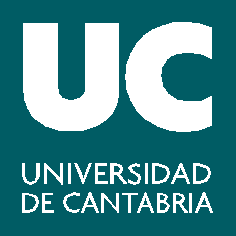 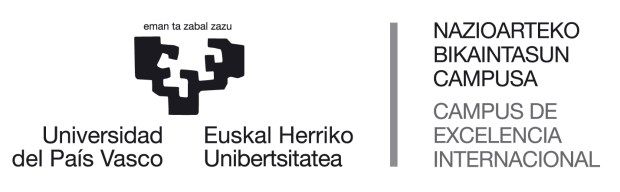 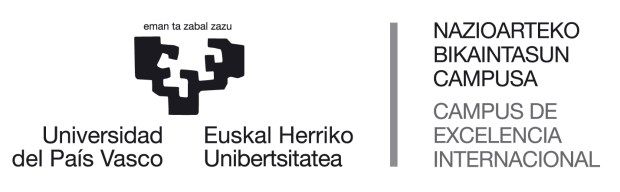 Presentación Trabajo Fin de Máster MASTER UNIVERSITARIO EN INGENIERIA QUIMICA POR LA UNIVERSIDAD DE CANTABRIA Y LA UNIVERSIDAD DEL PAÍS VASCO/EHUCurso 2019/2020DIA: viernes 3 de julio de 2020LUGAR: virtualPlazo de entrega de documentación hasta el día 26 de junio de 2020*TribunalDocumentación*i) PDF de la memoria.ii) Resumen en inglés y español. iii) Documento de autorización del director (firmado electrónicamente por el director y el alumno con su firma normal). iv) Autorización para consulta en línea de TFM (firmado por el alumno es suficiente).v) Impreso de recogida de datos para estudios de egresados.*Según indicaciones del documento adjunto relativas a la modalidad no presencialEn Santander, a 8 de junio de 2020Presidente:José Mª Arandes Esteban (UPV/EHU)Secretario:Alfredo Ortiz Sainz de Aja (UC)Vocal:María José Rivero Martínez (UC)